LES PUISSANCESPARTIE A : PUISSANCE D’UN NOMBREI.  Nombre au carré, nombre au cube Vidéo https://youtu.be/x35fh5SVRMQ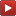       3 x 3   s’écrit    32 	6 x 6   s’écrit    62 	5 x 5 x 5   s’écrit    53	x x x  s’écrit     x2   et se lit « x au carré ».       x x x x x  s’écrit     x3   et se lit « x au cube ».Notation introduite par René Descartes XVIIeII.  Puissances quelconques1) Exemples et définition Vidéo https://youtu.be/jts9wiXPHtk      a4 = a x a x a x a                            De façon générale :                                                           an = a x a x a x a x … x a                                                                      avec n facteurs a2) Cas particuliers      a1 = a pour tout nombre a       a0 = 1 pour tout nombre a non nul      0n = 0  pour tout nombre entier n non nul      1n = 1  pour tout nombre entier n 3) Attention aux signes !Ne pas confondre :	(–3)4 = (–3)x(–3)x(–3)x(–3) = 81         et :		– 34  = – 3 x 3 x 3 x 3 = – 81 Méthode : Utiliser la notation des puissances Vidéo https://youtu.be/4CEYTrvUP0ICalculer :  A = (–5)2 	B = –12 	C = (–1)2 		D = –33 	E = (–2)2 	F = –72G = (–9)0 	H = –90	I = –32 x (1 – 2)2 	J = (–3 + 8)3 x (1 – 2)2A = (–5)2 	B = –12 	C = (–1)2 		D = –33 	E = (–2)2 	F = –72   = 25		   = –1		   = 1			    = –27	   = 4		    = –49G = (–9)0 	H = –90	I = –32 x (1 – 2)2 	J = (–3 + 8)3 x (1 – 2)2    = 1		    = –1	  = –9 x (–1)2 	   = (5)3 x (–1)2				  = –9 x 1 = –9	   = 125 x 1 = 1254) Puissances d’exposant négatif	On dit que :  =   est l’inverse de .    De façon générale :  =  Méthode : Utiliser les puissances d’exposant négatif Vidéo https://youtu.be/5miQxq30zhYÉcrire les quotients sous la forme  :PARTIE B : PUISSANCE DE 10I.  Définition1) Exemples :a) 105 = 10 x 10 x 10 x 10 x 10 = 100 000   (1 suivi de 5 zéros)b) 103 = 10 x 10 x 10 = 1 000    (1 suivi de 3 zéros)2) Cas des puissances de 10 d’exposant négatif :Exemple :                                   ↑ 1 précédé de 4 zéros	On note :       De façon générale :  Méthode : Utiliser les puissances de 10 Vidéo https://youtu.be/D5Fe9Fv6CqQ Vidéo https://youtu.be/TSeL-rVZNPQ1) Écrire les nombres sous forme décimale :  	      = 103         = 10-3	   = 10-52) Écrire les nombres sous la forme  ou :  = 1 000 000       = 0,00013) Écrire les quotients sous la forme  :             		1)  = 1000           = 0,001	 = 0,000012)  = 106             = 10-43)   	           II.  La notation scientifique1) Écriture d’un nombre avec des puissances de 10Méthode : Écrire sous forme décimale des nombres contenant des puissances de 10  Vidéo https://youtu.be/vRPOgw3Sfnk1) Exprimer sous forme décimale les nombres suivants :A = 3,25 x 105        B = 42,125 x 108        C = 1589,2 x 10-4 2) Compléter :84,2645 x 10… = 84264,5… x 10-3 = 0,125854587,26 x 10… = 45,87261) A = 3,25 x 105 = 325 000 (virgule décalée de 5 rangs vers la droite)    B = 42,125 x 108 = 4 212 500 000 (virgule décalée de 8 rangs vers la droite)    C = 1589,2 x 10-4 = 0,15892 (virgule décalée de 4 rangs vers la gauche)2) 84,2645 x 103 = 84264,5   125,85 x 10-3 = 0,12585   4587,26 x 10-2 = 45,8726	2) Définition de la notation scientifiqueExemples : 	Les nombres rayés ne sont pas des écritures scientifiques :7,328 x 105		12,2 x 104 		0,2 x 10-1 		1 x 1014  		24,45 x 10-5 		2,1 x 1047 		9,99 x 10-7   La notation scientifique :7,328 x 105      Nombre compris entre            1 et 10 (10 exclu)               x     une puissance de 10Méthode : Écrire un nombre sous sa forme scientifique Vidéo https://youtu.be/tzhNCpLRtCYDonner la notation scientifique des nombres suivants :A = 8 300 000                 B = 0, 000 000 456                C = 0,002 31 D = 147,3 x 105               E = 0,0125 x 10-2 A = 8 300 000 = 8,3 x 106 B = 0, 000 000 456 = 4,56 x 10-7    Compter le nombre de déplacements de la virguleC = 0,002 31 = 2,31 x 10-3 D = 147,3 x 105 = 1,473 x 107 E = 0,0125 x 10-2 = 1,25 x 10-4 3) La notation scientifique sur la calculatrice Vidéo https://youtu.be/xMR4hFMdTMY (CASIO) Vidéo https://youtu.be/IIOkQuUy_ow (HP) Vidéo https://youtu.be/7eKVelM9lF8 (TI)A l’aide de la calculatrice, on effectue les opérations de la première colonne pour compléter le tableau :Exercice : A l'aide de la calculatrice, effectuer les opérations suivantes : On exprimera les résultats en notation scientifique.	a)  2,32 x 105 x 3,14 x 103 = 7,284 x 108	b)  4,12 x 1012 + 3,11 x 1011 = 4,431 x 1012	c)  3,125 x 1024 – 3,125 x 1023 = 2,8125 x 1024	d)  78,34 x 1058 = 7,834 x 1059	e)  9,82 x 10-7 x 6,18 x 10-8 = 6,06876 x 10-14		f)  1,58 x 1022 + 1,32 x 1021 = 1,712 x 1022	g)  3,895 x 1014 – 2,145 x 1013 = 3,6805 x 1014PARTIE C : OPÉRATIONS SUR LES PUISSANCESI.  Puissances quelconquesAvec   et   Méthode : Effectuer des calculs sur les puissances Vidéo https://youtu.be/FBmVDGvUtJ4 Vidéo https://youtu.be/cY6xdxT7kLMExprimer sous la forme d’une seule puissance :      A = 45 x 47                     B =                         C = 73 x (72)6      D = 67 x 97      A = 45 x 47                     B =                        C = 73 x (72)6          = 45+7                            = 54–6                         = 73 x 72x6          = 412                              = 5-2                          = 73 x 712                                                                                 = 73+12                                                                                 = 715    D = 67 x 97        = (6 x 9)7        = 547II.  Puissances de 10Méthode : Appliquer les formules sur les puissances de 10 Vidéo https://youtu.be/GWz5_veC12UÉcrire sous la forme  ou  :Méthode : Appliquer les formules et écrire le résultat sous forme scientifique  Vidéo https://youtu.be/EL4dBiBbL-UDonner l’écriture scientifique des nombres :A = 4 x 7 x 10-5 x 10-8       B =          C =  A = 4 x 7 x 10-5 x 10-8     B =             C =     = 28 x 10-13                     = 0,625 x                     =     = 2,8 x 10-12                    = 0,625 x 1013                     = 0,0046 x 105                                           = 6,25 x 1012                       = 4,6 x 102 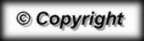 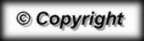 3 à la puissance 45 à la puissance 30 à la puissance 61 à la puissance 59 à la puissance 1-3 à la puissance 43453 06 15 91 (-3)43x3x3x35x5x50x0x0x0x0x01x1x1x1x19(-3)x(-3)x(-3)x(-3)8112501981OPERATIONAFFICHAGE EN ECRITURE SCIENTIFIQUEECRITURE DÉCIMALE850 000 x 450 0003,825 x 1011382 500 000 0008500 x 7200 x 25001,53 x 1011153 000 000 00057 : 2 000 000 : 2 000 0001,425 x 10-110,000 000 000 014 25250 x 6500 x 92001,495 x 101014 950 000 00063 : 300 000 : 500 0004,2 x 10-100,000 000 000 42